    Village of Monroeville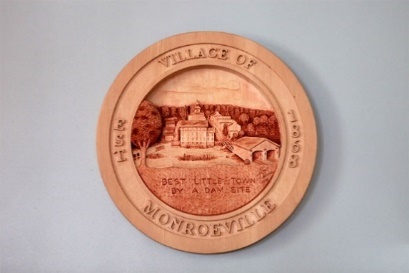        21 N Main St. ~ P.O. Box 156Monroeville, OH. 44847               Ph : 419-465-4443 ~ Fax : 419-465-2259          E-mail : AdminOffice@MonroevilleOhio.comWebsite: http://www.MonroevilleOhio.com         VILLAGE OF MONROEVILLEGARAGE SALE PERMITAPPLICANT NAME: 										ADDRESS OF GARAGE SALE: 									DATE(S) OF GARAGE SALE: 									HOURS OF GARAGE SALE: 									THIS IS MY: 	FIRST			SECOND		THIRDGARAGE SALE AT THE ABOVE ADDRESS, THIS CALENDAR YEAR.SIGNATURE						DATEAPPLICANTS: PLEASE BE AWARE, PURSUANT TO CHAPTER 1141.024 OF MONROEVILLE’S ZONING ORDINANCE, NO SUCH SIGNS MAY BE POSTED EXCEPT ON PRIVATE PROPERTY ADVISING THE PUBLIC OF SUCH SALE, AND ALL SIGNS MUST BE REMOVED WITHIN TWENTY-FOUR (24) HOURS AFTER THE TERMINATION OF THE SALE.